2019年广东省初中学业水平考试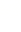 物理说明：1．全卷共8页，满分为100分，考试用时为80分钟。2．答卷前，考生务必用黑色字迹的签字笔或钢笔在答题卡填写自己的准考证号、姓名、考场号、座位号。用2B铅笔把对应该号码的标号涂黑。3．选择题每小题选出答案后，用2B铅笔把答题卡上对应题目选项的答案信息点涂黑，如需改动，用橡皮擦干净后，再选涂其他答案，答案不能答在试题上。4．非选择题必须用黑色字迹钢笔或签字笔作答，答案必须写在答题卡各题目指定区域内相应位置上：如需改动，先划掉原来的答案，然后再写上新的答案：不准使用铅笔和涂改液。不按以上要求作答的答案无效。5．考生务必保持答题卡的整洁。考试结束时，将试卷和答题卡一并交回。一、单项选择题（本大题7小题，每小题3分，共21分）在每小题列出的四个选项中，只有一个是正确的，请把答题卡上对应题目所选的选项涂黑1．下列说法符合实际情况的是（  B ）A．人的正常体温约为39℃B．成年人步行的速度约为1.1 m/sC．中学生的体重约为50 ND．一个篮球的体积约为1 m3 2．头球（运动员用头碰撞飞行中的足球）是足球比赛中常用的技术，下列说法正确的是（ A ）A．头球过程中，头对足球的力改变了足球的运动状态B．足球被顶飞，是因为头对足球的力大于足球对头的力C．头对足球的作用力消失时，足球的惯性也消失D．足球在空中飞行时，以运动员为参照物，足球是静止的3．题3图是锂（Li）原子结构示意图，下列说法正确的是（ B ）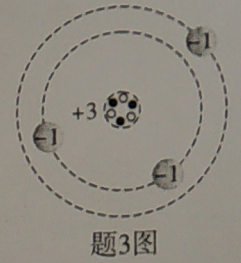 A．锂原子由质子和中子组成B．锂原子由带正电的原子核和核外带负电的电子组成C．锂原子的质子数是电子数的两倍，所以锂原子带正电D．锂原子失去电子后带负电4．下列说法正确的是（ D ）A．体积越大的物体，质量一定越大B．固体的密度总是大于液体的密度C．同一物质，质量越大，比热容越大D．晶体都有固定的熔点5．赛龙舟不仅是一项体育娱乐活动，更体现我国悠久历史文化传承．如题5图所示为某比赛场景，下列说法错误的是（ D ）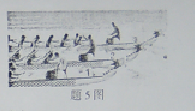 A．选手根据鼓声齐心协力划桨，鼓声是由鼓面振动产生的B．选手听到鼓声大作，震耳欲聋，说明此时鼓声的响度大C．选手能从现场各种声音中听出鼓声，主要是通过鼓声的音色来辨别的D．鼓手敲击鼓面越快，鼓声在空气中传播的速度也越快6．如题6图所示，灯泡、的电阻分别为 、，闭合开关S，通过、的电流分别为、，它们两端的电压分别为、，则（ C ）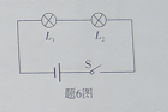 A．＝，=B．＝，＝C．＝，＝D．＝，＝7．题7图为家庭部分电路示意图，正常发光的电灯突然熄灭，检查保险丝发现完好，再用试电笔先后检测插座的两孔，氖管均发光．由此判断电路故障的原因可能是（ C ）A．插座短路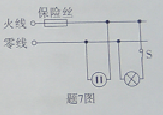 B．进户的火线断路C．进户的零线断路D．电灯的灯丝断路二、填空题（本大题7小题，每空1分，共21分）8．如题8图所示，用细线系住小球悬挂在点，将小球拉至点释放，从点经过点运动到点的过程中，小球的重力势能先变小后   变大   ，动能先   变大   后   变小   ．（选填“变大”、“变小”或“不变”）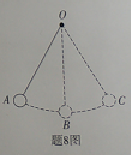 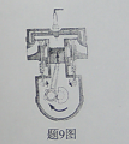 9．某汽油机工作过程有吸气、压缩、做功和排气四个冲程．题9图为  压缩  冲程工作示意图，活塞向　上　运动，燃料混合物被压缩，在这个过程中机械能转化为　 内能　．10．如题10图所示，在“探究光的反射规律”实验中，小明将硬纸板竖直地立在平面镜上，硬纸板上的直线ON垂直于镜面，右侧纸板可绕ON向后转动．如图甲所示，入射角等于—  30℃  选填“或“”）；若增大入射角，则反射角  增大  ．若将右侧纸板向后转动，如图乙所示，在右侧纸板上  不能  （选填“能”或“不能”）观察到反射光．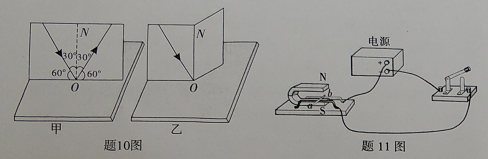 11．如题11图所示，闭合开关，静止的导体棒ab在轨道上向右运动，说明了通电导体在磁场中受到  力  的作用．若只将电源的正、负极对调，则导体棒ab将向  左  运动（选填左”或“右”）；若只将蹄形磁铁的N、S极对调，则导体棒ab将向  左  运动（选填“左或“右”）．12．常用温度计是根据液体  热胀冷缩  的规律制成的．题12图中  乙  （选填“甲”或“乙”）是体温计．测量体温时，体温计  可以  （选填“可以”或“不可以”）离开人体读数．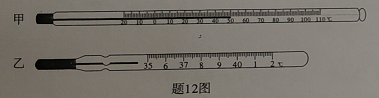 13．如题13图甲所示，用弹簧测力计通过细线拉着正方体物块缓慢浸入某未知液体中，物块受到的拉力F与其下表面浸入液体中的深度h之间的关系如题13图乙所示．则物块受到的重力为  15  N，物块刚好浸没在液体中时其下表面浸入的深度为  10  cm，未知液体的密度为  0.9×103  ．（取）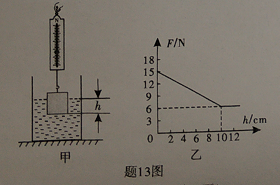 14．某品牌电烤箱在额定电压下，功率从大到小有高档、中档和低档，题14图为电烤箱在不同档位工作时的电路图，R1、R2为发热电阻丝，且阻值R1>R2，则高档、中档和低档对应的电路图分别是图  丙  、图  乙  和图  甲  ．（选填“甲”“乙”或“丙”）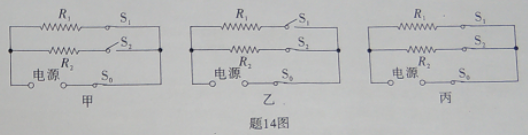 三、作图题（共7分）15．（1）如题15-1图所示，拉杆式行李箱在拉力F的作用下静止在斜坡上，请画出行李箱受到的重力G的示意图，以及拉力F对O点的力臂L．（2）如题15-2图所示，一束光从空气射向水面，请画出反射光线和大致的折射光线．（3）题15-3图为某兴趣小组设计的电子秤简易电路图，Rx是压敏电阻，阻值随所受压力的增大而减小，R0是定值电阻．测量时，电压表的示数随所称量物体对压敏电阻的压力增大而增大．请根据以上信息，在虚线框内将电路图补充完整．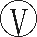 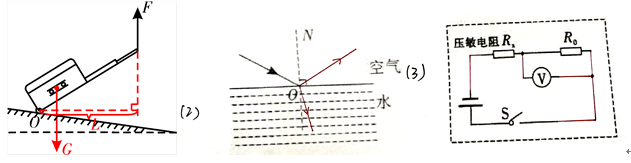 四、实验题（本大题3小题，共19分）16．（7分）（1）如题16-1图所示，图甲中木块的长度为  1.95（1.94~1.96均可）  cm；图乙中物体A重为  1.2  N；图丙中秒表的读数是  335  s．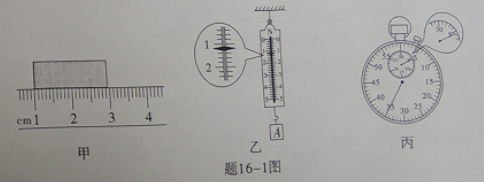 （2）如题16-2图所示，图甲中电流表的读数为  1.4  A，图乙中电压表的读数为  1.5  V．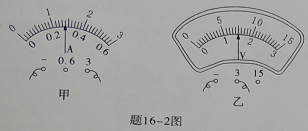 （3）如题16-3图所示，电能表的示数为  201.9  kW·h，在某段时间内，转盘转过1800圈，则此段时间内用了  0.5  度电．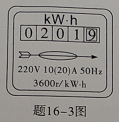 17．（6分）学校创新实验小组欲测量某矿石的密度，而该矿石形状不规则，无法放入量筒，故选用水、烧杯、天平（带砝码和镊子）、细线、铁架台等器材进行实验，主要过程如下：（1）将天平放置在水平桌面上，把游码拨至标尺  零刻度线  处，并调节平衡螺母，使天平平衡．（2）将装有适量水的烧杯放入天平的左盘，先估计烧杯和水的质量，然后用  镊子  往天平的右盘  从大到小  （选填“从小到大”或“从大到小”）试加砝码，并移动游码，直至天平平衡，这时右盘中的砝码和游码所在的位置如题17图甲所示，则烧杯和水的总质量为          124  ．（3）如题17图乙所示，用细线系住矿石，悬挂在铁架台上，让矿石浸没在水中，细线和矿石都没有与烧杯接触，天平重新平衡时，右盘中砝码的总质量及游码指示的质量值总和为144 g，则矿石的体积为  2×10-5  m3．（）（4）如题17图丙所示，矿石下沉到烧杯底部，天平再次平衡时，右盘中砝码的总质量及游码指示的质量值总和为174 g，则矿石的密度为  2.5×103  kg/m3．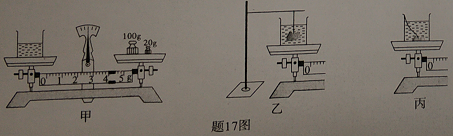 18．（6分）在“测量小灯泡的电功率”实验中，要求用滑动变阻器控制电路，分别测出小灯泡在额定电压、约为额定电压的和约高出额定电压的时的电功率，并比较这三种情况下小灯泡的亮度．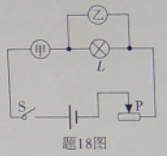 （1）先根据实验的要求设计电路图，如题18图所示，其中甲是  电流  表，乙是  电压  表．（2）实验室有如下器材：“2.5V  0.75 W”小灯泡一只、电压为6 V的电源、电流表、电压表、导线若干条、开关、滑动变阻器（）和（）．根据实验要求应选用滑动变阻器  R2  ．（3）根据实验要求，设计并填写实验记录表内的7个空格．五、计算題（本大题2小题，共13分）19．（7分）如题19图所示，质量为960 kg、底面积为0.5 m2的石材放在水平地面上，利用滑轮组水平拉动，使其在20 s的时间内匀速向墙靠近了4 m，水平拉力，不计绳、滑轮组的质量以及绳与滑轮组之间的摩擦，g取10 N/kg．求：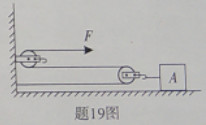 （1）对水平地面的压强；（2）在运动过程中受到摩擦力的大小；（3）拉力的功率．（1）的重力  地面水平，对地面的压力  对地面的压强p===19200 Pa．（2）在运动过程中受到的摩擦力大小．（3）绳子移动的距离   拉力做的功   拉力的功率p===答：（1）对地面的压强为19200 Pa；（2）在运动过程中受到的摩擦力大小为1000 N；（3） 拉力的功率为200 W。20．（6分）如题20图所示，电源的电压恒定，、为定值电阻，的阻值为．只闭开关S0时，电流表的示数为0.2 A，再闭合开关S1时，电流表的示数为0.6 A．求：（1）电源的电压；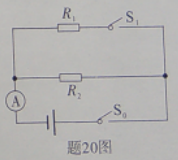 （2）电阻的阻值；（3）开关S0、S1均闭合后，通电10 s电路消耗的总电能．解：（1）只闭合S0时，电路只有R2接入电路根据欧姆定律I=得U2=I2R2=0.2 A×60 Ω=12 V电源电压U=U2=12 V（2）闭合S0和S1时，R1和R2并联接入电路  根据并联电路电流规律I=I1+I2得  I1=I-I2=0.6 A-0.2 A=0.4 A 根据并联电路电压规律得U1=U=12V根据欧姆定律I=得R1===30 Ω（3）开关S0、S1均闭合后，通电10 s电路消耗的总电能W=UIt=12 V×0.6 A×10 s=72 J答：（1）电源的电压为12 V；（2）电阻R1的阻值为30 Ω；（3）开关S0、S1均闭合后，通电10 s电路消耗的总电能为72 J。六、综合能力题（本大题3小题，共19分）21.（7分）小明在用蜡烛作为光源完成“探究凸透镜成像的规律”实验后，发现蜡烛火焰飘忽不定，像与物对比难判定等问题，小明和老师、同学一起对实验装置进行了一系列创新．创新点如题21图所示：光具座上凸透镜所在位置为零刻度，数值向左、向右依次增大；在标有均匀格子的面板上制作字母“A”状LED灯替代蜡烛；光屏上标有同样的均匀格子．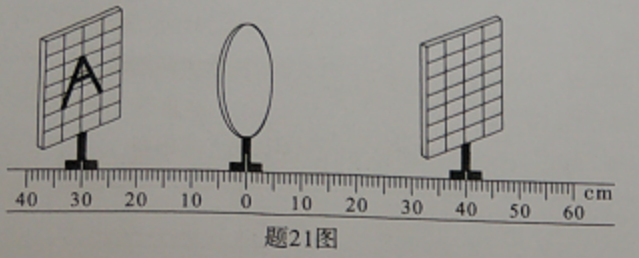 （1）请分析创新后实验装置的优点：①可以直接读出物距以及  像距  ；②光屏上成像更清晰、  更稳定  ；③从光屏上可以准确得出像与物的  大小  关系．（2）完成“探究凸透镜成像的规律”实验后，还可以更换（或增加）实验器材进行拓展探究，请仿照示例写出两种不同方案．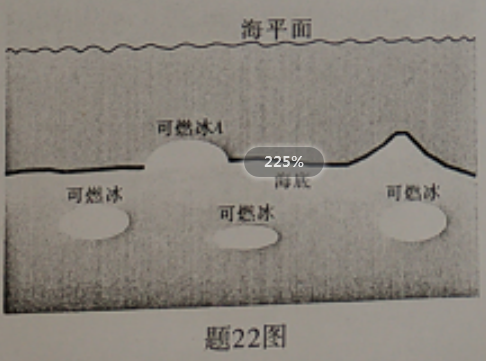 22.（6分）阅读下列短文，回答问题．可燃冰可燃冰是一种新型能源，主要成份是甲烷和水，分布在深海沉积物里或陆域的永久冻土中，如题22图所示．可燃冰形似冰块却能燃烧，燃烧后几乎不产生任何残渣．1 m3的可燃冰分解后可释放出约0.8 m3的水和164 m3的天然气，天然气中甲烷的含量占80%-99.9%．可燃冰的生成有三个基本条件:首先要求低温，可燃冰在0-10℃时生成，超过20℃便会分解，海底温度一般保持在~℃左右：其次是高压，可燃冰在℃时，只需海水产生个标准大气压即可生成，而以海洋的深度，此高压容易保证；最后是充足的气源，海底的有机物沉淀，其中丰富的碳经过生物转化，可产生充足的气源．在温度、压强、气源三者都具备的条件下，可燃冰就会生成．请回答下列问题：[个标准大气压取，海水的密度取，取，；甲烷的热值取]（1）可燃冰的主要成分是  甲烷和水  ．（2）若要在的海底生成可燃冰，海水的深度至少要  290  ．（3）如题22图所示，海底上有一块体积为且底部与海底紧密相连的可燃冰，其受到海水的浮力为  0  .（4）的可燃冰分解后，其中的甲烷完全燃烧放出的热量，在标准大气压下，至少可以将质量为  8200  温度为的水加热至沸腾．23.（6分）如题23图甲所示为某太阳能百叶窗的示意图，它既能遮阳，还能发电．它的构造特点是百叶窗的叶片为太阳能电池板（以下简称电池板），其工作电路示意图如题23图乙所示，电池板将太阳能转化为电能（转化效率为），为蓄电池充电，蓄电池再向节能灯供电．设太阳每秒钟辐射到每平方米电池板上的能量为（即为），电池板对蓄电池充电的功率为．蓄电池充满电后，能够让盏“”节能灯正常工作小时．不考虑蓄电池充电和供电时的电能损耗．则：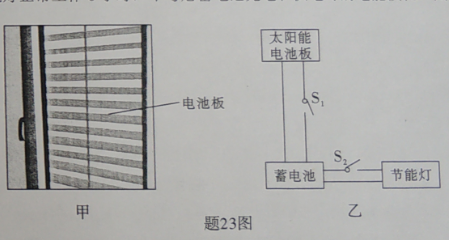 （1）电池板对蓄电池充电，是将电能转化为  化学  能的过程．（2）白天蓄电池处于充电不供电状态，在题23图乙中应闭合开关  S1  ．（3）盏“”节能灯正常工作时的总电功率为  30  ．（4）要将剩余一半电量的蓄电池充满电，电池板需对蓄电池充电  1.5  小时．若充电电压为，则充电电流为  3  ．（5）该百叶窗电池板的面积  0.5  ．实验序号电压U/V电流I/A电功率P/W灯泡亮度12.0///22.5///33.0///项目更换（或增加）实验器材及操作探究的问题示例用黑色纸片遮挡凸透镜的一部分探究凸透镜没被遮挡部分的成像情况方案1①  在凸透镜前放置一近视眼镜  ②  探究近视眼镜对光线的作用  方案2③ 换用焦距不同的凸透镜进行实验 ④ 探究焦距不同的凸透镜成像规律  